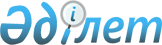 О внесении изменений в решение Сарыагашского районного маслихата от 23 декабря 2016 года № 8-72-VI "О районном бюджете на 2017-2019 годы"
					
			С истёкшим сроком
			
			
		
					Решение Сарыагашского районного маслихата Южно-Казахстанской области от 22 ноября 2017 года № 16-174-VI. Зарегистрировано Департаментом юстиции Южно-Казахстанской области 24 ноября 2017 года № 4276. Срок действия решения - до 1 января 2018 года
      В соответствии с пунктом 1 статьи 109 Бюджетного кодекса Республики Казахстан от 4 декабря 2008 года, подпунктом 1) пункта 1 статьи 6 Закона Республики Казахстан от 23 января 2001 года "О местном государственном управлении и самоуправлении в Республике Казахстан", Сарыагашский районный маслихат РЕШИЛ:
      1. Внести в решение Сарыагашского районного маслихата от 23 декабря 2016 года № 8-72-VI "О районном бюджете на 2017-2019 годы" (зарегистрированного в Реестре государственной регистрации нормативных правовых актов за № 3951, опубликованого 20 января 2017 года в газете "Сарыағаш" и 17 января 2017 года в Эталонном контрольном банке нормативных правовых актов Республики Казахстан в электронном виде) следующие изменения;
      пункт 1 изложить в следующей редакции:
      "1. Утвердить районный бюджет Сарыагашского района на 2017-2019 годы согласно приложениям 1, 2 и 3 соответственно, в том числе на 2017 год в следующих объемах:
      1) доходы – 53 557 562 тысяч тенге, в том числе по:
      налоговым поступлениям – 3 940 421 тысяч тенге;
      неналоговым поступлениям – 91 438 тысяч тенге;
      поступлениям от продажи основного капитала – 89 014 тысяч тенге;
      поступлениям трансфертов – 49 436 689 тысяч тенге;
      2) затраты – 53 718 663 тысяч тенге;
      3) чистое бюджетное кредитование – 126 290 тысяч тенге, в том числе:
      бюджетные кредиты – 153 158 тысяч тенге;
      погашение бюджетных кредитов – 26 868 тысяч тенге;
      4) сальдо по операциям с финансовыми активами – 0, в том числе:
      приобретение финансовых активов – 0;
      поступление от продажи финансовых активов государства – 0;
      5) дефицит бюджета – - 287 391 тысяч тенге;
      6) финансирование дефицита бюджета – 287 391 тысяч тенге, в том
      числе:
      поступление займов – 153 158 тысяч тенге;
      погашение займов – 26 868 тысяч тенге;
      используемые остатки бюджетных средств – 161 101 тысяч тенге.".
      2. Приложения 1, 2, 6, 7 к указанному решению изложить в новой редакции согласно приложениям 1, 2, 3, 4 к настоящему решению.
      3. Государственному учреждению "Аппарат Сарыагашского районного маслихата" в установленном законодательством Республики Казахстан порядке обеспечить:
      1) государственную регистрацию настоящего решения в территориальном органе юстиции;
      2) в течение десяти календарных дней со дня государственной регистрации настоящего решения маслихата направление его копии в бумажном и электронном виде на казахском и русском языках в Республиканское государственное предприятие на праве хозяйственного ведения "Республиканский центр правовой информации" для официального опубликования и включения в Эталонный контрольный банк нормативных правовых актов Республики Казахстан;
      3) в течение десяти календарных дней после государственной регистрации настоящего решения направление его копии на официальное опубликование в периодические печатные издания, распространяемых на территории Сарыагашского района;
      4) размещение настоящего решения на интернет-ресурсе Сарыагашского районного маслихата после его официального опубликования.
      4. Настоящее решение вводится в действие с 1 января 2017 года. Районный бюджет на 2017 год Районный бюджет на 2018 год Перечень бюджетных программ города районного значения, поселка и сельского округа на 2017 год Распределение трансфертов органам местного самоуправления между городами районного значения, селами, поселками, сельскими округами на 2017 год 
					© 2012. РГП на ПХВ «Институт законодательства и правовой информации Республики Казахстан» Министерства юстиции Республики Казахстан
				
      Председатель сессии

      районного маслихата

М. Калменов

      Секретарь

      районного маслихата

Ж. Сулейменов 
Приложение 1
к решению Сарыагашского
районного маслихата
от 22 ноября 2017 года № 16-174-VIПриложение 1
к решению Сарыагашского
районного маслихата
от 23 декабря 2016 года № 8-72-VI
Категория
Категория
Категория
Категория
сумма, тысяч тенге
Класс
Класс
Класс
сумма, тысяч тенге
Подкласс
Подкласс
сумма, тысяч тенге
Наименование
сумма, тысяч тенге
1. Доходы
53 557 562
1
Налоговые поступления
3 940 421
01
Подоходный налог
1 062 773
2
Индивидуальный подоходный налог
1 062 773
03
Социальный налог
745 900
1
Социальный налог
745 900
04
Hалоги на собственность
1 860 680
1
Hалоги на имущество
1 498 122
3
Земельный налог
32 763
4
Hалог на транспортные средства
323 547
5
Единый земельный налог
6 248
05
Внутренние налоги на товары, работы и услуги
230 715
2
Акцизы
161 445
3
Поступления за использование природных и других ресурсов
11 577
4
Сборы за ведение предпринимательской и профессиональной деятельности
56 522
5
Налог на игорный бизнес
1 171
07
Прочие налоги
1 353
1
Прочие налоги
1 353
08
Обязательные платежи, взимаемые за совершение юридически значимых действий и (или) выдачу документов уполномоченными на то государственными органами или должностными лицами
39 000
1
Государственная пошлина
39 000
2
Неналоговые поступления
91 438
01
Доходы от государственной собственности
51 157
1
Поступления части чистого дохода государственных предприятий
5 075
5
Доходы от аренды имущества, находящегося в государственной собственности
5 900
7
Вознаграждения по кредитам, выданным из государственного бюджета
29
9
Прочие доходы от государственной собственности
40 153
04
Штрафы, пени, санкции, взыскания, налагаемые государственными учреждениями, финансируемыми из государственного бюджета, а также содержащимися и финансируемыми из бюджета (сметы расходов) Национального Банка Республики Казахстан
1 556
1
Штрафы, пени, санкции, взыскания, налагаемые государственными учреждениями, финансируемыми из государственного бюджета, а также содержащимися и финансируемыми из бюджета (сметы расходов) Национального Банка Республики Казахстан, за исключением поступлений от организаций нефтяного сектора
1 556
06
Прочие неналоговые поступления
38 725
1
Прочие неналоговые поступления
38 725
3
Поступления от продажи основного капитала
89 014
01
Продажа государственного имущества, закрепленного за государственными учреждениями
3 978
1
Продажа государственного имущества, закрепленного за государственными учреждениями
3 978
03
Продажа земли и нематериальных активов
85 036
1
Продажа земли
85 036
4
Поступления трансфертов 
49 436 689
02
Трансферты из вышестоящих органов государственного управления
49 436 689
2
Трансферты из областного бюджета
49 436 689
Функциональная группа
Функциональная группа
Функциональная группа
Функциональная группа
Функциональная группа
сумма, тысяч тенге
Функциональная подгруппа
Функциональная подгруппа
Функциональная подгруппа
Функциональная подгруппа
сумма, тысяч тенге
Администратор бюджетных программ
Администратор бюджетных программ
Администратор бюджетных программ
сумма, тысяч тенге
Программа
Программа
сумма, тысяч тенге
Наименование
сумма, тысяч тенге
2. Затраты
53 718 663
01
Государственные услуги общего характера
1 002 422
1
Представительные, исполнительные и другие органы, выполняющие общие функции государственного управления
943 465
112
Аппарат маслихата района (города областного значения)
19 807
001
Услуги по обеспечению деятельности маслихата района (города областного значения)
19 348
003
Капитальные расходы государственного органа 
459
122
Аппарат акима района (города областного значения)
222 994
001
Услуги по обеспечению деятельности акима района (города областного значения)
131 735
003
Капитальные расходы государственного органа 
91 259
123
Аппарат акима района в городе, города районного значения, поселка, села, сельского округа
700 664
001
Услуги по обеспечению деятельности акима района в городе, города районного значения, поселка, села, сельского округа
622 661
022
Капитальные расходы государственного органа
78 003
2
Финансовая деятельность
2 092
459
Отдел экономики и финансов района (города областного значения)
2 092
010
Приватизация, управление коммунальным имуществом, постприватизационная деятельность и регулирование споров, связанных с этим
2 092
5
Планирование и статистическая деятельность
2 000
459
Отдел экономики и финансов района (города областного значения)
2 000
061
Экспертиза и оценка документации по вопросам бюджетных инвестиций и государственно-частного партнерства, в том числе концессии
2 000
9
Прочие государственные услуги общего характера
54 865
459
Отдел экономики и финансов района (города областного значения)
54 865
001
Услуги по реализации государственной политики в области формирования и развития экономической политики, государственного планирования, исполнения бюджета и управления коммунальной собственностью района (города областного значения)
51 648
015
Капитальные расходы государственного органа 
3 217
02
Оборона
24 963
1
Военные нужды
18 056
122
Аппарат акима района (города областного значения)
18 056
005
Мероприятия в рамках исполнения всеобщей воинской обязанности
18 056
2
Организация работы по чрезвычайным ситуациям
6 907
122
Аппарат акима района (города областного значения)
6 907
006
Предупреждение и ликвидация чрезвычайных ситуаций масштаба района (города областного значения)
5 975
007
Мероприятия по профилактике и тушению степных пожаров районного (городского) масштаба, а также пожаров в населенных пунктах, в которых не созданы органы государственной противопожарной службы
932
03
Общественный порядок, безопасность, правовая, судебная, уголовно-исполнительная деятельность
64 440
9
Прочие услуги в области общественного порядка и безопасности
64 440
485
Отдел пассажирского транспорта и автомобильных дорог района (города областного значения)
64 440
021
Обеспечение безопасности дорожного движения в населенных пунктах
64 440
04
Образование
34 835 652
1
Дошкольное воспитание и обучение
5 929 806
123
Аппарат акима района в городе, города районного значения, поселка, села, сельского округа
5 658 360
004
Обеспечение деятельности организаций дошкольного воспитания и обучения
16 764
041
Реализация государственного образовательного заказа в дошкольных организациях образования
5 641 596
464
Отдел образования района (города областного значения)
254 453
009
Обеспечение деятельности организаций дошкольного воспитания и обучения
50 258
040
Реализация государственного образовательного заказа в дошкольных организациях образования
204 195
467
Отдел строительства района (города областного значения)
16 993
037
Строительство и реконструкция объектов образования
16 993
2
Начальное, основное среднее и общее среднее образование
27 199 488
123
Аппарат акима района в городе, города районного значения, поселка, села, сельского округа
36 778
005
Организация бесплатного подвоза учащихся до школы и обратно в сельской местности
36 778
464
Отдел образования района (города областного значения)
16 298 474
003
Общеобразовательное обучение
16 120 941
006
Дополнительное образование для детей
177 533
467
Отдел строительства района (города областного значения)
10 864 236
024
Строительство и реконструкция объектов начального, основного среднего и общего среднего образования
10 864 236
9
Прочие услуги в области образования
1 706 358
464
Отдел образования района (города областного значения)
1 706 358
001
Услуги по реализации государственной политики на местном уровне в области образования 
14 289
005
Приобретение и доставка учебников, учебно-методических комплексов для государственных учреждений образования района (города областного значения)
581 736
015
Ежемесячная выплата денежных средств опекунам (попечителям) на содержание ребенка-сироты (детей-сирот), и ребенка (детей), оставшегося без попечения родителей
51 987
022
Выплата единовременных денежных средств казахстанским гражданам, усыновившим (удочерившим) ребенка (детей)-сироту и ребенка (детей), оставшегося без попечения родителей
171
067
Капитальные расходы подведомственных государственных учреждений и организаций
1 058 175
06
Социальная помощь и социальное обеспечение
4 819 165
1
Социальное обеспечение
3 554 795
451
Отдел занятости и социальных программ района (города областного значения)
3 547 523
005
Государственная адресная социальная помощь
18 710
016
Государственные пособия на детей до 18 лет
1 242 188
025
Внедрение обусловленной денежной помощи по проекту Өрлеу
2 286 625
464
Отдел образования района (города областного значения)
7 272
030
Содержание ребенка (детей), переданного патронатным воспитателям
7 272
2
Социальная помощь
1 149 614
451
Отдел занятости и социальных программ района (города областного значения)
1 149 614
002
Программа занятости
558 916
004
Оказание социальной помощи на приобретение топлива специалистам здравоохранения, образования, социального обеспечения, культуры, спорта и ветеринарии в сельской местности в соответствии с законодательством Республики Казахстан
34 396
006
Оказание жилищной помощи 
164
007
Социальная помощь отдельным категориям нуждающихся граждан по решениям местных представительных органов
109 537
010
Материальное обеспечение детей-инвалидов, воспитывающихся и обучающихся на дому
15 085
014
Оказание социальной помощи нуждающимся гражданам на дому
115 429
017
Обеспечение нуждающихся инвалидов обязательными гигиеническими средствами и предоставление услуг специалистами жестового языка, индивидуальными помощниками в соответствии с индивидуальной программой реабилитации инвалида
252 788
023
Обеспечение деятельности центров занятости населения
63 299
9
Прочие услуги в области социальной помощи и социального обеспечения
114 756
451
Отдел занятости и социальных программ района (города областного значения)
114 756
001
Услуги по реализации государственной политики на местном уровне в области обеспечения занятости и реализации социальных программ для населения
63 202
011
Оплата услуг по зачислению, выплате и доставке пособий и других социальных выплат
44 674
021
Капитальные расходы государственного органа 
3 030
067
Капитальные расходы подведомственных государственных учреждений и организаций
3 850
7
Жилищно-коммунальное хозяйство
3 476 165
1
Жилищное хозяйство
283 369
463
Отдел земельных отношений района (города областного значения)
55 153
016
Изъятие земельных участков для государственных нужд
55 153
467
Отдел строительства района (города областного значения)
109 211
003
Проектирование и (или) строительство, реконструкция жилья коммунального жилищного фонда
43 809
004
Проектирование, развитие, обустройство и (или) приобретение инженерно-коммуникационной инфраструктуры
65 402
497
Отдел жилищно-коммунального хозяйства района (города областного значения)
119 005
001
Услуги по реализации государственной политики на местном уровне в области жилищно-коммунального хозяйства
77 072
003
Капитальные расходы государственного органа
1 310
005
Организация сохранения государственного жилищного фонда
29 423
049
Проведение энергетического аудита многоквартирных жилых домов
11 200
2
Коммунальное хозяйство
2 260 942
467
Отдел строительства района (города областного значения)
90 675
007
Развитие благоустройства городов и населенных пунктов
90 675
497
Отдел жилищно-коммунального хозяйства района (города областного значения)
2 170 267
018
Развитие благоустройства городов и населенных пунктов
455 703
028
Развитие коммунального хозяйства
1 517 868
058
Развитие системы водоснабжения и водоотведения в сельских населенных пунктах
196 696
3
Благоустройство населенных пунктов
931 854
123
Аппарат акима района в городе, города районного значения, поселка, села, сельского округа
223 668
008
Освещение улиц населенных пунктов
32 141
009
Обеспечение санитарии населенных пунктов
20 084
011
Благоустройство и озеленение населенных пунктов
171 443
497
Отдел жилищно-коммунального хозяйства района (города областного значения)
708 186
025
Освещение улиц в населенных пунктах
44 917
030
Обеспечение санитарии населенных пунктов
37 008
035
Благоустройство и озеленение населенных пунктов
626 261
8
Культура, спорт, туризм и информационное пространство
1 317 700
1
Деятельность в области культуры
493 589
455
Отдел культуры и развития языков района (города областного значения)
277 288
003
Поддержка культурно-досуговой работы
277 288
467
Отдел строительства района (города областного значения)
216 301
011
Развитие объектов культуры
216 301
2
Спорт
486 391
465
Отдел физической культуры и спорта района (города областного значения)
476 974
001
Услуги по реализации государственной политики на местном уровне в сфере физической культуры и спорта
11 487
004
Капитальные расходы государственного органа
549
005
Развитие массового спорта и национальных видов спорта 
426 567
006
Проведение спортивных соревнований на районном (города областного значения) уровне
8 033
007
Подготовка и участие членов сборных команд района (города областного значения) по различным видам спорта на областных спортивных соревнованиях
7 279
032
Капитальные расходы подведомственных государственных учреждений и организаций
23 059
467
Отдел строительства района (города областного значения)
9 417
008
Развитие объектов спорта
9 417
3
Информационное пространство
220 902
455
Отдел культуры и развития языков района (города областного значения)
180 432
006
Функционирование районных (городских) библиотек
164 657
007
Развитие государственного языка и других языков народа Казахстана
15 775
456
Отдел внутренней политики района (города областного значения)
40 470
002
Услуги по проведению государственной информационной политики
40 470
9
Прочие услуги по организации культуры, спорта, туризма и информационного пространства
116 818
455
Отдел культуры и развития языков района (города областного значения)
38 725
001
Услуги по реализации государственной политики на местном уровне в области развития языков и культуры
13 943
010
Капитальные расходы государственного органа 
773
032
Капитальные расходы подведомственных государственных учреждений и организаций
24 009
456
Отдел внутренней политики района (города областного значения)
78 093
001
Услуги по реализации государственной политики на местном уровне в области информации, укрепления государственности и формирования социального оптимизма граждан
34 373
003
Реализация мероприятий в сфере молодежной политики
40 555
006
Капитальные расходы государственного органа 
1 045
032
Капитальные расходы подведомственных государственных учреждений и организаций
2 120
9
Топливно-энергетический комплекс и недропользование
5 565 613
1
Топливо и энергетика
2 467 690
497
Отдел жилищно-коммунального хозяйства района (города областного значения)
2 467 690
009
Развитие теплоэнергетической системы
2 467 690
9
Прочие услуги в области топливно-энергетического комплекса и недропользования
3 097 923
467
Отдел строительства района (города областного значения)
2 700
036
Развитие газотранспортной системы 
2 700
497
Отдел жилищно-коммунального хозяйства района (города областного значения)
3 095 223
038
Развитие газотранспортной системы
3 095 223
10
Сельское, водное, лесное, рыбное хозяйство, особо охраняемые природные территории, охрана окружающей среды и животного мира, земельные отношения
523 596
1
Сельское хозяйство
473 226
462
Отдел сельского хозяйства района (города областного значения)
105 105
001
Услуги по реализации государственной политики на местном уровне в сфере сельского хозяйства
103 847
006
Капитальные расходы государственного органа 
1 258
473
Отдел ветеринарии района (города областного значения)
368 121
001
Услуги по реализации государственной политики на местном уровне в сфере ветеринарии
23 828
003
Капитальные расходы государственного органа 
1 197
006
Организация санитарного убоя больных животных
800
007
Организация отлова и уничтожения бродячих собак и кошек
12 600
008
Возмещение владельцам стоимости изымаемых и уничтожаемых больных животных, продуктов и сырья животного происхождения
3 468
009
Проведение ветеринарных мероприятий по энзоотическим болезням животных
46 735
010
Проведение мероприятий по идентификации сельскохозяйственных животных
2 100
011
Проведение противоэпизоотических мероприятий
277 393
6
Земельные отношения
5 406
463
Отдел земельных отношений района (города областного значения)
5 406
001
Услуги по реализации государственной политики в области регулирования земельных отношений на территории района (города областного значения)
4 796
007
 Капитальные расходы государственного органа 
610
9
Прочие услуги в области сельского, водного, лесного, рыбного хозяйства, охраны окружающей среды и земельных отношений
44 964
459
Отдел экономики и финансов района (города областного значения)
44 964
099
Реализация мер по оказанию социальной поддержки специалистов
44 964
11
Промышленность, архитектурная, градостроительная и строительная деятельность
218 713
2
Архитектурная, градостроительная и строительная деятельность
218 713
467
Отдел строительства района (города областного значения)
34 470
001
Услуги по реализации государственной политики на местном уровне в области строительства
32 182
017
Капитальные расходы государственного органа 
2 288
468
Отдел архитектуры и градостроительства района (города областного значения)
184 243
001
Услуги по реализации государственной политики в области архитектуры и градостроительства на местном уровне 
13 943
003
Разработка схем градостроительного развития территории района и генеральных планов населенных пунктов
170 076
004
Капитальные расходы государственного органа 
224
12
Транспорт и коммуникации
957 957
1
Автомобильный транспорт
941 719
485
Отдел пассажирского транспорта и автомобильных дорог района (города областного значения)
941 719
023
Обеспечение функционирования автомобильных дорог
27 979
045
Капитальный и средний ремонт автомобильных дорог районного значения и улиц населенных пунктов
913 740
9
Прочие услуги в сфере транспорта и коммуникаций
16 238
485
Отдел пассажирского транспорта и автомобильных дорог района (города областного значения)
16 238
001
Услуги по реализации государственной политики на местном уровне в области пассажирского транспорта и автомобильных дорог
15 981
003
Капитальные расходы государственного органа
257
13
Прочие
415 972
3
Поддержка предпринимательской деятельности и защита конкуренции
27 135
469
Отдел предпринимательства района (города областного значения)
27 135
001
Услуги по реализации государственной политики на местном уровне в области развития предпринимательства
25 940
004
Капитальные расходы государственного органа 
1 195
9
Прочие
388 837
459
Отдел экономики и финансов района (города областного значения)
20 491
012
Резерв местного исполнительного органа района (города областного значения) 
20 491
497
Отдел жилищно-коммунального хозяйства района (города областного значения)
368 346
043
Реализация мер по содействию экономическому развитию регионов в рамках Программы "Развитие регионов"
232 589
065
Формирование или увеличение уставного капитала юридических лиц
135 757
14
Обслуживание долга
24
1
Обслуживание долга
24
459
Отдел экономики и финансов района (города областного значения)
24
021
Обслуживание долга местных исполнительных органов по выплате вознаграждений и иных платежей по займам из областного бюджета
24
15
Трансферты
496 281
1
Трансферты
496 281
459
Отдел экономики и финансов района (города областного значения)
496 281
006
Возврат неиспользованных (недоиспользованных) целевых трансфертов
31 457
049
Возврат трансфертов общего характера в случаях, предусмотренных бюджетным законодательством 
25 636
051
Трансферты органам местного самоуправления
439 181
054
Возврат сумм неиспользованных (недоиспользованных) целевых трансфертов, выделенных из республиканского бюджета за счет целевого трансферта из Национального фонда Республики Казахстан 
7
3. Чистое бюджетное кредитование 
126 290
Бюджетные кредиты 
153 158
10
Сельское, водное, лесное, рыбное хозяйство, особо охраняемые природные территории, охрана окружающей среды и животного мира, земельные отношения
153 158
9
Прочие услуги в области сельского, водного, лесного, рыбного хозяйства, охраны окружающей среды и земельных отношений
153 158
459
Отдел экономики и финансов района (города областного значения)
153 158
018
Бюджетные кредиты для реализации мер социальной поддержки специалистов
153 158
Категория
Категория
Категория
Категория
сумма, тысяч тенге
Класс
Класс
Класс
сумма, тысяч тенге
Подкласс
Подкласс
сумма, тысяч тенге
Наименование
сумма, тысяч тенге
5
Погашение бюджетных кредитов
26 868
01
Погашение бюджетных кредитов
26 868
1
Погашение бюджетных кредитов, выданных из государственного бюджета
26 868
4. Сальдо по операциям с финансовыми активами
0
приобретение финансовых активов
0
поступления от продажи финансовых активов государства
0
5. Дефицит бюджета
-287 391
6. Финансирование дефицита бюджета
287 391
Поступления займов
153 158
7
Поступления займов
153 158
01
Внутренние государственные займы
153 158
2
Договоры займа
153 158
16
Погашение займов
26 868
1
Погашение займов
26 868
459
Отдел экономики и финансов района (города областного значения)
26 868
005
Погашение долга местного исполнительного органа перед вышестоящим бюджетом
26 868
Категория
Категория
Категория
Категория
сумма, тысяч тенге
Класс
Класс
Класс
сумма, тысяч тенге
Подкласс
Подкласс
сумма, тысяч тенге
Наименование
сумма, тысяч тенге
8
Используемые остатки бюджетных средств
161 101
01
Остатки бюджетных средств
161 101
1
Свободные остатки бюджетных средств
161 101Приложение 2
к решению Сарыагашского
районного маслихата
от 22 ноября 2017 года № 16-174-VIПриложение 2
к решению Сарыагашского
районного маслихата
от 23 декабря 2016 года №8-72-VI
Категория
Категория
Категория
Категория
сумма, тысяч тенге
Класс
Класс
Класс
сумма, тысяч тенге
Подкласс
Подкласс
сумма, тысяч тенге
Наименование
сумма, тысяч тенге
1. Доходы
57 472 796
1
Налоговые поступления
3 863 278
01
Подоходный налог
851 700
2
Индивидуальный подоходный налог
851 700
03
Социальный налог
691 625
1
Социальный налог
691 625
04
Hалоги на собственность
2 094 208
1
Hалоги на имущество
1 777 534
3
Земельный налог
44 796
4
Hалог на транспортные средства
265 193
5
Единый земельный налог
6 685
05
Внутренние налоги на товары, работы и услуги
200 263
2
Акцизы
119 327
3
Поступления за использование природных и других ресурсов
12 097
4
Сборы за ведение предпринимательской и профессиональной деятельности
67 586
5
Налог на игорный бизнес
1 253
08
Обязательные платежи, взимаемые за совершение юридически значимых действий и (или) выдачу документов уполномоченными на то государственными органами или должностными лицами
25 482
1
Государственная пошлина
25 482
2
Неналоговые поступления
43 552
01
Доходы от государственной собственности
2 262
5
Доходы от аренды имущества, находящегося в государственной собственности
2 262
06
Прочие неналоговые поступления
41 290
1
Прочие неналоговые поступления
41 290
3
Поступления от продажи основного капитала
20 000
03
Продажа земли и нематериальных активов
20 000
1
Продажа земли
20 000
4
Поступления трансфертов 
53 545 966
02
Трансферты из вышестоящих органов государственного управления
53 545 966
2
Трансферты из областного бюджета
53 545 966
Функциональная группа
Функциональная группа
Функциональная группа
Функциональная группа
Функциональная группа
сумма, тысяч тенге
Функциональная подгруппа
Функциональная подгруппа
Функциональная подгруппа
Функциональная подгруппа
сумма, тысяч тенге
Администратор бюджетных программ
Администратор бюджетных программ
Администратор бюджетных программ
сумма, тысяч тенге
Программа
Программа
сумма, тысяч тенге
Наименование
сумма, тысяч тенге
2. Затраты
57 472 796
01
Государственные услуги общего характера
915 949
1
Представительные, исполнительные и другие органы, выполняющие общие функции государственного управления
851 623
112
Аппарат маслихата района (города областного значения)
18 528
001
Услуги по обеспечению деятельности маслихата района (города областного значения)
18 528
122
Аппарат акима района (города областного значения)
134 189
001
Услуги по обеспечению деятельности акима района (города областного значения)
134 189
123
Аппарат акима района в городе, города районного значения, поселка, села, сельского округа
698 906
001
Услуги по обеспечению деятельности акима района в городе, города районного значения, поселка, села, сельского округа
698 906
2
Финансовая деятельность
7 210
459
Отдел экономики и финансов района (города областного значения)
7 210
003
Проведение оценки имущества в целях налогообложения
5 000
010
Приватизация, управление коммунальным имуществом, постприватизационная деятельность и регулирование споров, связанных с этим
2 210
9
Прочие государственные услуги общего характера
57 116
459
Отдел экономики и финансов района (города областного значения)
47 116
001
Услуги по реализации государственной политики в области формирования и развития экономической политики, государственного планирования, исполнения бюджета и управления коммунальной собственностью района (города областного значения)
46 906
015
Капитальные расходы государственного органа 
210
467
Отдел строительства района (города областного значения)
10 000
040
Развитие объектов государственных органов
10 000
02
Оборона
229 228
1
Военные нужды
17 377
122
Аппарат акима района (города областного значения)
17 377
005
Мероприятия в рамках исполнения всеобщей воинской обязанности
17 377
2
Организация работы по чрезвычайным ситуациям
211 851
122
Аппарат акима района (города областного значения)
211 851
006
Предупреждение и ликвидация чрезвычайных ситуаций масштаба района (города областного значения)
211 851
03
Общественный порядок, безопасность, правовая, судебная, уголовно-исполнительная деятельность
6 000
9
Прочие услуги в области общественного порядка и безопасности
6 000
485
Отдел пассажирского транспорта и автомобильных дорог района (города областного значения)
6 000
021
Обеспечение безопасности дорожного движения в населенных пунктах
6 000
04
Образование
30 860 089
1
Дошкольное воспитание и обучение
5 608 332
123
Аппарат акима района в городе, города районного значения, поселка, села, сельского округа
5 274 534
041
Реализация государственного образовательного заказа в дошкольных организациях образования
5 274 534
464
Отдел образования района (города областного значения)
313 798
009
Обеспечение деятельности организаций дошкольного воспитания и обучения
51 760
040
Реализация государственного образовательного заказа в дошкольных организациях образования
262 038
467
Отдел строительства района (города областного значения)
20 000
037
Строительство и реконструкция объектов образования
20 000
2
Начальное, основное среднее и общее среднее образование
23 097 719
464
Отдел образования района (города областного значения)
18 285 170
003
Общеобразовательное обучение
18 129 262
006
Дополнительное образование для детей
155 908
467
Отдел строительства района (города областного значения)
4 812 549
024
Строительство и реконструкция объектов начального, основного среднего и общего среднего образования
4 812 549
9
Прочие услуги в области образования
2 154 038
464
Отдел образования района (города областного значения)
2 154 038
001
Услуги по реализации государственной политики на местном уровне в области образования 
16 067
005
Приобретение и доставка учебников, учебно-методических комплексов для государственных учреждений образования района (города областного значения)
523 522
015
Ежемесячная выплата денежных средств опекунам (попечителям) на содержание ребенка-сироты (детей-сирот), и ребенка (детей), оставшегося без попечения родителей
56 480
022
Выплата единовременных денежных средств казахстанским гражданам, усыновившим (удочерившим) ребенка (детей)-сироту и ребенка (детей), оставшегося без попечения родителей
1 275
067
Капитальные расходы подведомственных государственных учреждений и организаций
1 556 694
06
Социальная помощь и социальное обеспечение
1 835 891
1
Социальное обеспечение
1 263 061
451
Отдел занятости и социальных программ района (города областного значения)
1 244 540
025
Внедрение обусловленной денежной помощи по проекту Өрлеу
1 244 540
464
Отдел образования района (города областного значения)
18 521
030
Содержание ребенка (детей), переданного патронатным воспитателям
18 521
2
Социальная помощь
502 629
451
Отдел занятости и социальных программ района (города областного значения)
502 629
002
Программа занятости
70 274
004
Оказание социальной помощи на приобретение топлива специалистам здравоохранения, образования, социального обеспечения, культуры, спорта и ветеринарии в сельской местности в соответствии с законодательством Республики Казахстан
37 396
006
Оказание жилищной помощи 
7 383
007
Социальная помощь отдельным категориям нуждающихся граждан по решениям местных представительных органов
76 936
010
Материальное обеспечение детей-инвалидов, воспитывающихся и обучающихся на дому
16 040
014
Оказание социальной помощи нуждающимся гражданам на дому
127 784
017
Обеспечение нуждающихся инвалидов обязательными гигиеническими средствами и предоставление услуг специалистами жестового языка, индивидуальными помощниками в соответствии с индивидуальной программой реабилитации инвалида
100 858
023
Обеспечение деятельности центров занятости населения
65 958
9
Прочие услуги в области социальной помощи и социального обеспечения
70 201
451
Отдел занятости и социальных программ района (города областного значения)
70 201
001
Услуги по реализации государственной политики на местном уровне в области обеспечения занятости и реализации социальных программ для населения
59 501
011
Оплата услуг по зачислению, выплате и доставке пособий и других социальных выплат
10 700
7
Жилищно-коммунальное хозяйство
17 038 186
1
Жилищное хозяйство
42 161
467
Отдел строительства района (города областного значения)
10 000
003
Проектирование, строительство и (или) приобретение жилья коммунального жилищного фонда 
10 000
497
Отдел жилищно-коммунального хозяйства района (города областного значения)
32 161
001
Услуги по реализации государственной политики на местном уровне в области жилищно-коммунального хозяйства
21 971
033
Проектирование, развитие и (или) обустройство инженерно-коммуникационной инфраструктуры
10 190
2
Коммунальное хозяйство
16 117 992
497
Отдел жилищно-коммунального хозяйства района (города областного значения)
16 117 992
018
Развитие благоустройства городов и населенных пунктов
91 687
028
Развитие коммунального хозяйства
9 654 284
058
Развитие системы водоснабжения и водоотведения в сельских населенных пунктах
6 372 021
3
Благоустройство населенных пунктов
878 033
497
Отдел жилищно-коммунального хозяйства района (города областного значения)
878 033
030
Обеспечение санитарии населенных пунктов
52 008
035
Благоустройство и озеленение населенных пунктов
826 025
8
Культура, спорт, туризм и информационное пространство
1 028 175
1
Деятельность в области культуры
328 300
455
Отдел культуры и развития языков района (города областного значения)
288 300
003
Поддержка культурно-досуговой работы
288 300
467
Отдел строительства района (города областного значения)
40 000
011
Развитие объектов культуры
40 000
2
Спорт
400 452
465
Отдел физической культуры и спорта района (города областного значения)
380 452
001
Услуги по реализации государственной политики на местном уровне в сфере физической культуры и спорта
11 328
005
Развитие массового спорта и национальных видов спорта 
357 824
006
Проведение спортивных соревнований на районном (города областного значения) уровне
6 000
007
Подготовка и участие членов сборных команд района (города областного значения) по различным видам спорта на областных спортивных соревнованиях
5 300
467
Отдел строительства района (города областного значения)
20 000
008
Развитие объектов спорта
20 000
3
Информационное пространство
222 430
455
Отдел культуры и развития языков района (города областного значения)
183 040
006
Функционирование районных (городских) библиотек
172 592
007
Развитие государственного языка и других языков народа Казахстана
10 448
456
Отдел внутренней политики района (города областного значения)
39 390
002
Услуги по проведению государственной информационной политики
39 390
9
Прочие услуги по организации культуры, спорта, туризма и информационного пространства
76 993
455
Отдел культуры и развития языков района (города областного значения)
9 074
001
Услуги по реализации государственной политики на местном уровне в области развития языков и культуры
9 074
456
Отдел внутренней политики района (города областного значения)
67 919
001
Услуги по реализации государственной политики на местном уровне в области информации, укрепления государственности и формирования социального оптимизма граждан
29 359
003
Реализация мероприятий в сфере молодежной политики
38 560
9
Топливно-энергетический комплекс и недропользование
3 521 586
9
Прочие услуги в области топливно-энергетического комплекса и недропользования
3 521 586
497
Отдел жилищно-коммунального хозяйства района (города областного значения)
3 521 586
038
Развитие газотранспортной системы
3 521 586
10
Сельское, водное, лесное, рыбное хозяйство, особо охраняемые природные территории, охрана окружающей среды и животного мира, земельные отношения
477 024
1
Сельское хозяйство
445 127
473
Отдел ветеринарии района (города областного значения)
404 595
001
Услуги по реализации государственной политики на местном уровне в сфере ветеринарии
23 873
007
Организация отлова и уничтожения бродячих собак и кошек
9 100
008
Возмещение владельцам стоимости изымаемых и уничтожаемых больных животных, продуктов и сырья животного происхождения
12 268
009
Проведение ветеринарных мероприятий по энзоотическим болезням животных
48 955
011
Проведение противоэпизоотических мероприятий
310 399
477
Отдел сельского хозяйства и земельных отношений района (города областного значения) 
40 532
001
Услуги по реализации государственной политики на местном уровне в сфере сельского хозяйства и земельных отношений
40 532
9
Прочие услуги в области сельского, водного, лесного, рыбного хозяйства, охраны окружающей среды и земельных отношений
31 897
459
Отдел экономики и финансов района (города областного значения)
31 897
099
Реализация мер по оказанию социальной поддержки специалистов
31 897
11
Промышленность, архитектурная, градостроительная и строительная деятельность
33 296
2
Архитектурная, градостроительная и строительная деятельность
33 296
467
Отдел строительства района (города областного значения)
20 594
001
Услуги по реализации государственной политики на местном уровне в области строительства
20 594
468
Отдел архитектуры и градостроительства района (города областного значения)
12 702
001
Услуги по реализации государственной политики в области архитектуры и градостроительства на местном уровне 
12 702
12
Транспорт и коммуникации
713 947
1
Автомобильный транспорт
699 607
485
Отдел пассажирского транспорта и автомобильных дорог района (города областного значения)
699 607
045
Капитальный и средний ремонт автомобильных дорог районного значения и улиц населенных пунктов
699 607
9
Прочие услуги в сфере транспорта и коммуникаций
14 340
485
Отдел пассажирского транспорта и автомобильных дорог района (города областного значения)
14 340
001
Услуги по реализации государственной политики на местном уровне в области пассажирского транспорта и автомобильных дорог
14 340
13
Прочие
364 564
3
Поддержка предпринимательской деятельности и защита конкуренции
22 106
469
Отдел предпринимательства района (города областного значения)
22 106
001
Услуги по реализации государственной политики на местном уровне в области развития предпринимательства
22 106
9
Прочие
342 458
459
Отдел экономики и финансов района (города областного значения)
78 525
012
Резерв местного исполнительного органа района (города областного значения) 
78 525
497
Отдел жилищно-коммунального хозяйства района (города областного значения)
263 933
043
Реализация мер по содействию экономическому развитию регионов в рамках Программы "Развитие регионов"
263 933
14
Обслуживание долга
21
1
Обслуживание долга
21
459
Отдел экономики и финансов района (города областного значения)
21
021
Обслуживание долга местных исполнительных органов по выплате вознаграждений и иных платежей по займам из областного бюджета
21
15
Трансферты
448 840
1
Трансферты
448 840
459
Отдел экономики и финансов района (города областного значения)
448 840
051
Трансферты органам местного самоуправления
448 840
3. Чистое бюджетное кредитование 
-9 951
Бюджетные кредиты 
0
Категория
Категория
Категория
Категория
сумма, тысяч тенге
Класс
Класс
Класс
сумма, тысяч тенге
Подкласс
Подкласс
сумма, тысяч тенге
Наименование
сумма, тысяч тенге
5
Погашение бюджетных кредитов
9 951
01
Погашение бюджетных кредитов
9 951
1
Погашение бюджетных кредитов, выданных из государственного бюджета
9 951
4. Сальдо по операциям с финансовыми активами
0
приобретение финансовых активов
0
поступления от продажи финансовых активов государства
0
5. Дефицит бюджета
9 951
6. Финансирование дефицита бюджета
-9 951
Поступления займов
0
16
Погашение займов
9 951
1
Погашение займов
9 951
459
Отдел экономики и финансов района (города областного значения)
9 951
005
Погашение долга местного исполнительного органа перед вышестоящим бюджетом
9 951Приложение 3
к решению Сарыагашского
районного маслихата
от 22 ноября 2017 года № 16-174-VІПриложение 6
к решению Сарыагашского
районного маслихата
от 23 декабря 2016 года № 8-72-VІ
Функциональная группа
Функциональная группа
Функциональная группа
Функциональная группа
Функциональная группа
сумма, тысяч тенге
Функциональная подгруппа
Функциональная подгруппа
Функциональная подгруппа
Функциональная подгруппа
сумма, тысяч тенге
Администратор бюджетных программ
Администратор бюджетных программ
Администратор бюджетных программ
сумма, тысяч тенге
Программа
Программа
сумма, тысяч тенге
Наименование
сумма, тысяч тенге
Аппарат акима Жемистинского сельского округа
115 707
01
Государственные услуги общего характера
19 853
1
Представительные, исполнительные и другие органы, выполняющие общие функции государственного управления
19 853
123
Аппарат акима района в городе, города районного значения, поселка, села, сельского округа
19 853
001
Услуги по обеспечению деятельности акима района в городе, города районного значения, поселка, села, сельского округа
19 038
022
Капитальные расходы государственного органа
815
04
Образование
92 987
1
Дошкольное воспитание и обучение
92 987
123
Аппарат акима района в городе, города районного значения, поселка, села, сельского округа
92 987
004
Обеспечение деятельности организаций дошкольного воспитания и обучения
480
041
Реализация государственного образовательного заказа в дошкольных организациях образования
92 507
7
Жилищно-коммунальное хозяйство
2 867
3
Благоустройство населенных пунктов
2 867
123
Аппарат акима района в городе, города районного значения, поселка, села, сельского округа
2 867
008
Освещение улиц населенных пунктов
2 867
Аппарат акима Кызылжарского сельского округа
203 415
01
Государственные услуги общего характера
20 947
1
Представительные, исполнительные и другие органы, выполняющие общие функции государственного управления
20 947
123
Аппарат акима района в городе, города районного значения, поселка, села, сельского округа
20 947
001
Услуги по обеспечению деятельности акима района в городе, города районного значения, поселка, села, сельского округа
20 105
022
Капитальные расходы государственного органа
842
04
Образование
182 468
1
Дошкольное воспитание и обучение
182 468
123
Аппарат акима района в городе, города районного значения, поселка, села, сельского округа
182 468
004
Обеспечение деятельности организаций дошкольного воспитания и обучения
480
041
Реализация государственного образовательного заказа в дошкольных организациях образования
181 988
Аппарат акима Дарбазинского сельского округа
96 744
01
Государственные услуги общего характера
44 615
1
Представительные, исполнительные и другие органы, выполняющие общие функции государственного управления
44 615
123
Аппарат акима района в городе, города районного значения, поселка, села, сельского округа
44 615
001
Услуги по обеспечению деятельности акима района в городе, города районного значения, поселка, села, сельского округа
19 011
022
Капитальные расходы государственного органа
25 604
04
Образование
50 306
1
Дошкольное воспитание и обучение
49 065
123
Аппарат акима района в городе, города районного значения, поселка, села, сельского округа
49 065
041
Реализация государственного образовательного заказа в дошкольных организациях образования
49 065
2
Начальное, основное среднее и общее среднее образование
1 241
123
Аппарат акима района в городе, города районного значения, поселка, села, сельского округа
1 241
005
Организация бесплатного подвоза учащихся до школы и обратно в сельской местности
1 241
7
Жилищно-коммунальное хозяйство
1 823
3
Благоустройство населенных пунктов
1 823
123
Аппарат акима района в городе, города районного значения, поселка, села, сельского округа
1 823
008
Освещение улиц населенных пунктов
1 423
009
Обеспечение санитарии населенных пунктов
200
011
Благоустройство и озеленение населенных пунктов
200
Аппарат акима Жибекжолинского сельского округа
326 570
01
Государственные услуги общего характера
28 387
1
Представительные, исполнительные и другие органы, выполняющие общие функции государственного управления
28 387
123
Аппарат акима района в городе, города районного значения, поселка, села, сельского округа
28 387
001
Услуги по обеспечению деятельности акима района в городе, города районного значения, поселка, села, сельского округа
27 697
022
Капитальные расходы государственного органа
690
04
Образование
298 183
1
Дошкольное воспитание и обучение
298 183
123
Аппарат акима района в городе, города районного значения, поселка, села, сельского округа
298 183
041
Реализация государственного образовательного заказа в дошкольных организациях образования
298 183
Аппарат акима Куркелесского сельского округа
754 154
01
Государственные услуги общего характера
33 378
1
Представительные, исполнительные и другие органы, выполняющие общие функции государственного управления
33 378
123
Аппарат акима района в городе, города районного значения, поселка, села, сельского округа
33 378
001
Услуги по обеспечению деятельности акима района в городе, города районного значения, поселка, села, сельского округа
32 713
022
Капитальные расходы государственного органа
665
04
Образование
720 776
1
Дошкольное воспитание и обучение
720 776
123
Аппарат акима района в городе, города районного значения, поселка, села, сельского округа
720 776
004
Обеспечение деятельности организаций дошкольного воспитания и обучения
2 777
041
Реализация государственного образовательного заказа в дошкольных организациях образования
717 999
Аппарат акима Дербисекского сельского округа
317 918
01
Государственные услуги общего характера
21 806
1
Представительные, исполнительные и другие органы, выполняющие общие функции государственного управления
21 806
123
Аппарат акима района в городе, города районного значения, поселка, села, сельского округа
21 806
001
Услуги по обеспечению деятельности акима района в городе, города районного значения, поселка, села, сельского округа
21 091
022
Капитальные расходы государственного органа
715
04
Образование
296 112
1
Дошкольное воспитание и обучение
296 112
123
Аппарат акима района в городе, города районного значения, поселка, села, сельского округа
296 112
041
Реализация государственного образовательного заказа в дошкольных организациях образования
296 112
Аппарат акима Акжарского сельского округа
152 550
01
Государственные услуги общего характера
22 228
1
Представительные, исполнительные и другие органы, выполняющие общие функции государственного управления
22 228
123
Аппарат акима района в городе, города районного значения, поселка, села, сельского округа
22 228
001
Услуги по обеспечению деятельности акима района в городе, города районного значения, поселка, села, сельского округа
21 558
022
Капитальные расходы государственного органа
670
04
Образование
128 982
1
Дошкольное воспитание и обучение
128 982
123
Аппарат акима района в городе, города районного значения, поселка, села, сельского округа
128 982
004
Обеспечение деятельности организаций дошкольного воспитания и обучения
420
041
Реализация государственного образовательного заказа в дошкольных организациях образования
128 562
7
Жилищно-коммунальное хозяйство
1 340
3
Благоустройство населенных пунктов
1 340
123
Аппарат акима района в городе, города районного значения, поселка, села, сельского округа
1 340
008
Освещение улиц населенных пунктов
1 340
Аппарат акима Капланбекского сельского округа
428 378
01
Государственные услуги общего характера
28 715
1
Представительные, исполнительные и другие органы, выполняющие общие функции государственного управления
28 715
123
Аппарат акима района в городе, города районного значения, поселка, села, сельского округа
28 715
001
Услуги по обеспечению деятельности акима района в городе, города районного значения, поселка, села, сельского округа
28 048
022
Капитальные расходы государственного органа
667
04
Образование
399 663
1
Дошкольное воспитание и обучение
399 663
123
Аппарат акима района в городе, города районного значения, поселка, села, сельского округа
399 663
004
Обеспечение деятельности организаций дошкольного воспитания и обучения
960
041
Реализация государственного образовательного заказа в дошкольных организациях образования
398 703
Аппарат акима Тегисшилского сельского округа
162 914
01
Государственные услуги общего характера
21 948
1
Представительные, исполнительные и другие органы, выполняющие общие функции государственного управления
21 948
123
Аппарат акима района в городе, города районного значения, поселка, села, сельского округа
21 948
001
Услуги по обеспечению деятельности акима района в городе, города районного значения, поселка, села, сельского округа
21 258
022
Капитальные расходы государственного органа
690
04
Образование
139 907
1
Дошкольное воспитание и обучение
139 189
123
Аппарат акима района в городе, города районного значения, поселка, села, сельского округа
139 189
041
Реализация государственного образовательного заказа в дошкольных организациях образования
139 189
2
Начальное, основное среднее и общее среднее образование
718
123
Аппарат акима района в городе, города районного значения, поселка, села, сельского округа
718
005
Организация бесплатного подвоза учащихся до школы и обратно в сельской местности
718
7
Жилищно-коммунальное хозяйство
1 059
3
Благоустройство населенных пунктов
1 059
123
Аппарат акима района в городе, города районного значения, поселка, села, сельского округа
1 059
008
Освещение улиц населенных пунктов
349
011
Благоустройство и озеленение населенных пунктов
710
Аппарат акима Жилгинского сельского округа
151 215
01
Государственные услуги общего характера
22 002
1
Представительные, исполнительные и другие органы, выполняющие общие функции государственного управления
22 002
123
Аппарат акима района в городе, города районного значения, поселка, села, сельского округа
22 002
001
Услуги по обеспечению деятельности акима района в городе, города районного значения, поселка, села, сельского округа
20 631
022
Капитальные расходы государственного органа
1 371
04
Образование
129 213
1
Дошкольное воспитание и обучение
129 213
123
Аппарат акима района в городе, города районного значения, поселка, села, сельского округа
129 213
004
Обеспечение деятельности организаций дошкольного воспитания и обучения
480
041
Реализация государственного образовательного заказа в дошкольных организациях образования
128 733
Аппарат акима поселка Коктерек
111 448
01
Государственные услуги общего характера
19 348
1
Представительные, исполнительные и другие органы, выполняющие общие функции государственного управления
19 348
123
Аппарат акима района в городе, города районного значения, поселка, села, сельского округа
19 348
001
Услуги по обеспечению деятельности акима района в городе, города районного значения, поселка, села, сельского округа
18 438
022
Капитальные расходы государственного органа
910
04
Образование
92 100
1
Дошкольное воспитание и обучение
92 100
123
Аппарат акима района в городе, города районного значения, поселка, села, сельского округа
92 100
004
Обеспечение деятельности организаций дошкольного воспитания и обучения
420
041
Реализация государственного образовательного заказа в дошкольных организациях образования
91 680
Аппарат акима Алимтауского сельского округа
31 486
01
Государственные услуги общего характера
14 581
1
Представительные, исполнительные и другие органы, выполняющие общие функции государственного управления
14 581
123
Аппарат акима района в городе, города районного значения, поселка, села, сельского округа
14 581
001
Услуги по обеспечению деятельности акима района в городе, города районного значения, поселка, села, сельского округа
13 971
022
Капитальные расходы государственного органа
610
04
Образование
16 705
1
Дошкольное воспитание и обучение
16 705
123
Аппарат акима района в городе, города районного значения, поселка, села, сельского округа
16 705
004
Обеспечение деятельности организаций дошкольного воспитания и обучения
480
041
Реализация государственного образовательного заказа в дошкольных организациях образования
16 225
7
Жилищно-коммунальное хозяйство
200
3
Благоустройство населенных пунктов
200
123
Аппарат акима района в городе, города районного значения, поселка, села, сельского округа
200
011
Благоустройство и озеленение населенных пунктов
200
Аппарат акима Жартытобинского сельского округа
361 710
01
Государственные услуги общего характера
29 960
1
Представительные, исполнительные и другие органы, выполняющие общие функции государственного управления
29 960
123
Аппарат акима района в городе, города районного значения, поселка, села, сельского округа
29 960
001
Услуги по обеспечению деятельности акима района в городе, города районного значения, поселка, села, сельского округа
29 110
022
Капитальные расходы государственного органа
850
04
Образование
331 750
1
Дошкольное воспитание и обучение
331 750
123
Аппарат акима района в городе, города районного значения, поселка, села, сельского округа
331 750
041
Реализация государственного образовательного заказа в дошкольных организациях образования
331 750
Аппарат акима Бирлесуского сельского округа
61 601
01
Государственные услуги общего характера
20 006
1
Представительные, исполнительные и другие органы, выполняющие общие функции государственного управления
20 006
123
Аппарат акима района в городе, города районного значения, поселка, села, сельского округа
20 006
001
Услуги по обеспечению деятельности акима района в городе, города районного значения, поселка, села, сельского округа
17 710
022
Капитальные расходы государственного органа
2 296
04
Образование
40 957
1
Дошкольное воспитание и обучение
40 214
123
Аппарат акима района в городе, города районного значения, поселка, села, сельского округа
40 214
004
Обеспечение деятельности организаций дошкольного воспитания и обучения
480
041
Реализация государственного образовательного заказа в дошкольных организациях образования
39 734
2
Начальное, основное среднее и общее среднее образование
743
123
Аппарат акима района в городе, города районного значения, поселка, села, сельского округа
743
005
Организация бесплатного подвоза учащихся до школы и обратно в сельской местности
743
7
Жилищно-коммунальное хозяйство
638
3
Благоустройство населенных пунктов
638
123
Аппарат акима района в городе, города районного значения, поселка, села, сельского округа
638
008
Освещение улиц населенных пунктов
338
011
Благоустройство и озеленение населенных пунктов
300
Аппарат акима Абайского сельского округа
486 231
01
Государственные услуги общего характера
36 844
1
Представительные, исполнительные и другие органы, выполняющие общие функции государственного управления
36 844
123
Аппарат акима района в городе, города районного значения, поселка, села, сельского округа
36 844
001
Услуги по обеспечению деятельности акима района в городе, города районного значения, поселка, села, сельского округа
35 929
022
Капитальные расходы государственного органа
915
04
Образование
437 387
1
Дошкольное воспитание и обучение
437 387
123
Аппарат акима района в городе, города районного значения, поселка, села, сельского округа
437 387
004
Обеспечение деятельности организаций дошкольного воспитания и обучения
1 920
041
Реализация государственного образовательного заказа в дошкольных организациях образования
435 467
7
Жилищно-коммунальное хозяйство
12 000
3
Благоустройство населенных пунктов
12 000
123
Аппарат акима района в городе, города районного значения, поселка, села, сельского округа
12 000
008
Освещение улиц населенных пунктов
12 000
Аппарат акима Учкунского сельского округа
76 102
01
Государственные услуги общего характера
24 034
1
Представительные, исполнительные и другие органы, выполняющие общие функции государственного управления
24 034
123
Аппарат акима района в городе, города районного значения, поселка, села, сельского округа
24 034
001
Услуги по обеспечению деятельности акима района в городе, города районного значения, поселка, села, сельского округа
21 959
022
Капитальные расходы государственного органа
2 075
04
Образование
50 822
1
Дошкольное воспитание и обучение
49 489
123
Аппарат акима района в городе, города районного значения, поселка, села, сельского округа
49 489
041
Реализация государственного образовательного заказа в дошкольных организациях образования
49 489
2
Начальное, основное среднее и общее среднее образование
1 333
123
Аппарат акима района в городе, города районного значения, поселка, села, сельского округа
1 333
005
Организация бесплатного подвоза учащихся до школы и обратно в сельской местности
1 333
7
Жилищно-коммунальное хозяйство
1 246
3
Благоустройство населенных пунктов
1 246
123
Аппарат акима района в городе, города районного значения, поселка, села, сельского округа
1 246
008
Освещение улиц населенных пунктов
864
009
Обеспечение санитарии населенных пунктов
202
011
Благоустройство и озеленение населенных пунктов
180
Аппарат акима Жамбылского сельского округа
35 047
01
Государственные услуги общего характера
19 195
1
Представительные, исполнительные и другие органы, выполняющие общие функции государственного управления
19 195
123
Аппарат акима района в городе, города районного значения, поселка, села, сельского округа
19 195
001
Услуги по обеспечению деятельности акима района в городе, города районного значения, поселка, села, сельского округа
18 505
022
Капитальные расходы государственного органа
690
04
Образование
15 852
1
Дошкольное воспитание и обучение
15 476
123
Аппарат акима района в городе, города районного значения, поселка, села, сельского округа
15 476
041
Реализация государственного образовательного заказа в дошкольных организациях образования
15 476
2
Начальное, основное среднее и общее среднее образование
376
123
Аппарат акима района в городе, города районного значения, поселка, села, сельского округа
376
005
Организация бесплатного подвоза учащихся до школы и обратно в сельской местности
376
Аппарат акима Бозайского сельского округа
42 232
01
Государственные услуги общего характера
15 163
1
Представительные, исполнительные и другие органы, выполняющие общие функции государственного управления
15 163
123
Аппарат акима района в городе, города районного значения, поселка, села, сельского округа
15 163
001
Услуги по обеспечению деятельности акима района в городе, города районного значения, поселка, села, сельского округа
14 326
022
Капитальные расходы государственного органа
837
04
Образование
27 069
1
Дошкольное воспитание и обучение
27 069
123
Аппарат акима района в городе, города районного значения, поселка, села, сельского округа
27 069
004
Обеспечение деятельности организаций дошкольного воспитания и обучения
480
041
Реализация государственного образовательного заказа в дошкольных организациях образования
26 589
Аппарат акима Бирликского сельского округа
72 143
01
Государственные услуги общего характера
22 238
1
Представительные, исполнительные и другие органы, выполняющие общие функции государственного управления
22 238
123
Аппарат акима района в городе, города районного значения, поселка, села, сельского округа
22 238
001
Услуги по обеспечению деятельности акима района в городе, города районного значения, поселка, села, сельского округа
21 048
022
Капитальные расходы государственного органа
1 190
04
Образование
49 905
1
Дошкольное воспитание и обучение
49 905
123
Аппарат акима района в городе, города районного значения, поселка, села, сельского округа
49 905
041
Реализация государственного образовательного заказа в дошкольных организациях образования
49 905
Аппарат акима Актюбинского сельского округа
189 204
01
Государственные услуги общего характера
32 453
1
Представительные, исполнительные и другие органы, выполняющие общие функции государственного управления
32 453
123
Аппарат акима района в городе, города районного значения, поселка, села, сельского округа
32 453
001
Услуги по обеспечению деятельности акима района в городе, города районного значения, поселка, села, сельского округа
31 753
022
Капитальные расходы государственного органа
700
04
Образование
154 726
1
Дошкольное воспитание и обучение
152 282
123
Аппарат акима района в городе, города районного значения, поселка, села, сельского округа
152 282
004
Обеспечение деятельности организаций дошкольного воспитания и обучения
960
041
Реализация государственного образовательного заказа в дошкольных организациях образования
151 322
2
Начальное, основное среднее и общее среднее образование
2 444
123
Аппарат акима района в городе, города районного значения, поселка, села, сельского округа
2 444
005
Организация бесплатного подвоза учащихся до школы и обратно в сельской местности
2 444
7
Жилищно-коммунальное хозяйство
2 025
3
Благоустройство населенных пунктов
2 025
123
Аппарат акима района в городе, города районного значения, поселка, села, сельского округа
2 025
008
Освещение улиц населенных пунктов
275
011
Благоустройство и озеленение населенных пунктов
1 750
Аппарат акима Ошактынского сельского округа
262 063
01
Государственные услуги общего характера
53 307
1
Представительные, исполнительные и другие органы, выполняющие общие функции государственного управления
53 307
123
Аппарат акима района в городе, города районного значения, поселка, села, сельского округа
53 307
001
Услуги по обеспечению деятельности акима района в городе, города районного значения, поселка, села, сельского округа
26 386
022
Капитальные расходы государственного органа
26 921
04
Образование
207 361
1
Дошкольное воспитание и обучение
194 347
123
Аппарат акима района в городе, города районного значения, поселка, села, сельского округа
194 347
004
Обеспечение деятельности организаций дошкольного воспитания и обучения
180
041
Реализация государственного образовательного заказа в дошкольных организациях образования
194 167
2
Начальное, основное среднее и общее среднее образование
13 014
123
Аппарат акима района в городе, города районного значения, поселка, села, сельского округа
13 014
005
Организация бесплатного подвоза учащихся до школы и обратно в сельской местности
13 014
7
Жилищно-коммунальное хозяйство
1 395
3
Благоустройство населенных пунктов
1 395
123
Аппарат акима района в городе, города районного значения, поселка, села, сельского округа
1 395
008
Освещение улиц населенных пунктов
595
011
Благоустройство и озеленение населенных пунктов
800
Аппарат акима Кошкаратинского сельского округа
213 072
01
Государственные услуги общего характера
31 264
1
Представительные, исполнительные и другие органы, выполняющие общие функции государственного управления
31 264
123
Аппарат акима района в городе, города районного значения, поселка, села, сельского округа
31 264
001
Услуги по обеспечению деятельности акима района в городе, города районного значения, поселка, села, сельского округа
30 565
022
Капитальные расходы государственного органа
699
04
Образование
179 878
1
Дошкольное воспитание и обучение
176 770
123
Аппарат акима района в городе, города районного значения, поселка, села, сельского округа
176 770
004
Обеспечение деятельности организаций дошкольного воспитания и обучения
725
041
Реализация государственного образовательного заказа в дошкольных организациях образования
176 045
2
Начальное, основное среднее и общее среднее образование
3 108
123
Аппарат акима района в городе, города районного значения, поселка, села, сельского округа
3 108
005
Организация бесплатного подвоза учащихся до школы и обратно в сельской местности
3 108
7
Жилищно-коммунальное хозяйство
1 930
3
Благоустройство населенных пунктов
1 930
123
Аппарат акима района в городе, города районного значения, поселка, села, сельского округа
1 930
008
Освещение улиц населенных пунктов
1 830
011
Благоустройство и озеленение населенных пунктов
100
Аппарат акима Алпамыс батырского сельского округа
80 223
01
Государственные услуги общего характера
19 989
1
Представительные, исполнительные и другие органы, выполняющие общие функции государственного управления
19 989
123
Аппарат акима района в городе, города районного значения, поселка, села, сельского округа
19 989
001
Услуги по обеспечению деятельности акима района в городе, города районного значения, поселка, села, сельского округа
19 074
022
Капитальные расходы государственного органа
915
04
Образование
60 044
1
Дошкольное воспитание и обучение
60 044
123
Аппарат акима района в городе, города районного значения, поселка, села, сельского округа
60 044
041
Реализация государственного образовательного заказа в дошкольных организациях образования
60 044
7
Жилищно-коммунальное хозяйство
190
3
Благоустройство населенных пунктов
190
123
Аппарат акима района в городе, города районного значения, поселка, села, сельского округа
190
008
Освещение улиц населенных пунктов
190
Аппарат акима Биртилекского сельского округа
181 988
01
Государственные услуги общего характера
33 979
1
Представительные, исполнительные и другие органы, выполняющие общие функции государственного управления
33 979
123
Аппарат акима района в городе, города районного значения, поселка, села, сельского округа
33 979
001
Услуги по обеспечению деятельности акима района в городе, города районного значения, поселка, села, сельского округа
32 581
022
Капитальные расходы государственного органа
1 398
04
Образование
147 739
1
Дошкольное воспитание и обучение
137 913
123
Аппарат акима района в городе, города районного значения, поселка, села, сельского округа
137 913
004
Обеспечение деятельности организаций дошкольного воспитания и обучения
480
041
Реализация государственного образовательного заказа в дошкольных организациях образования
137 433
2
Начальное, основное среднее и общее среднее образование
9 826
123
Аппарат акима района в городе, города районного значения, поселка, села, сельского округа
9 826
005
Организация бесплатного подвоза учащихся до школы и обратно в сельской местности
9 826
7
Жилищно-коммунальное хозяйство
270
3
Благоустройство населенных пунктов
270
123
Аппарат акима района в городе, города районного значения, поселка, села, сельского округа
270
008
Освещение улиц населенных пунктов
70
011
Благоустройство и озеленение населенных пунктов
200
Аппарат акима Жузимдикского сельского округа
163 553
01
Государственные услуги общего характера
18 729
1
Представительные, исполнительные и другие органы, выполняющие общие функции государственного управления
18 729
123
Аппарат акима района в городе, города районного значения, поселка, села, сельского округа
18 729
001
Услуги по обеспечению деятельности акима района в городе, города районного значения, поселка, села, сельского округа
17 748
022
Капитальные расходы государственного органа
981
04
Образование
142 941
1
Дошкольное воспитание и обучение
138 966
123
Аппарат акима района в городе, города районного значения, поселка, села, сельского округа
138 966
041
Реализация государственного образовательного заказа в дошкольных организациях образования
138 966
2
Начальное, основное среднее и общее среднее образование
3 975
123
Аппарат акима района в городе, города районного значения, поселка, села, сельского округа
3 975
005
Организация бесплатного подвоза учащихся до школы и обратно в сельской местности
3 975
7
Жилищно-коммунальное хозяйство
1 883
3
Благоустройство населенных пунктов
1 883
123
Аппарат акима района в городе, города районного значения, поселка, села, сельского округа
1 883
011
Благоустройство и озеленение населенных пунктов
1 883
Аппарат акима города Сарыагаш
1 541 802
01
Государственные услуги общего характера
45 695
1
Представительные, исполнительные и другие органы, выполняющие общие функции государственного управления
45 695
123
Аппарат акима района в городе, города районного значения, поселка, села, сельского округа
45 695
001
Услуги по обеспечению деятельности акима района в городе, города районного значения, поселка, села, сельского округа
42 408
022
Капитальные расходы государственного органа
3 287
04
Образование
1 301 305
1
Дошкольное воспитание и обучение
1 301 305
123
Аппарат акима района в городе, города районного значения, поселка, села, сельского округа
1 301 305
004
Обеспечение деятельности организаций дошкольного воспитания и обучения
5 042
041
Реализация государственного образовательного заказа в дошкольных организациях образования
1 296 263
7
Жилищно-коммунальное хозяйство
194 802
3
Благоустройство населенных пунктов
194 802
123
Аппарат акима района в городе, города районного значения, поселка, села, сельского округа
194 802
008
Освещение улиц населенных пунктов
10 000
009
Обеспечение санитарии населенных пунктов
19 682
011
Благоустройство и озеленение населенных пунктов
165 120Приложение 4
к решению Сарыагашского
районного маслихата
от 22 ноября 2017 года № 16-174-VIПриложение 7
к решению Сарыагашского
районного маслихата
от 23 декабря 2016 года № 8-72-VІ
№
Наименование
сумма, тысяч тенге
1
2
3
1
Аппарат акима Жемистинского сельского округа
3 294
2
Аппарат акима Кызылжарского сельского округа
4 137
3
Аппарат акима Дарбазинского сельского округа
5 914
4
Аппарат акима Жибекжолинского сельского округа
14 636
5
Аппарат акима Куркелесского сельского округа
27 360
6
Аппарат акима Дербисекского сельского округа
10 239
7
Аппарат акима Акжарского сельского округа
3 567
8
Аппарат акима Капланбекского сельского округа
9 830
9
Аппарат акима Тегисшилского сельского округа
4 342
10
Аппарат акима Жилгинского сельского округа
5 129
11
Аппарат акима поселка Коктерек
6 211
12
Аппарат акима Алимтауского сельского округа
1 392
13
Аппарат акима Жартытобинского сельского округа
24 207
14
Аппарат акима Бирлесуского сельского округа
1 993
15
Аппарат акима Абайского сельского округа
45 456
16
Аппарат акима Учкунского сельского округа
4 249
17
Аппарат акима Жамбылского сельского округа
1 860
18
Аппарат акима Бозайского сельского округа
1 674
19
Аппарат акима Бирликского сельского округа
2 860
20
Аппарат акима Актюбинского сельского округа
9 915
21
Аппарат акима Ошактынского сельского округа
5 731
22
Аппарат акима Кошкаратинского сельского округа
8 109
23
Аппарат акима Алпамыс батырского сельского округа
2 586
24
Аппарат акима Биртилекского сельского округа
12 814
25
Аппарат акима Жузимдикского сельского округа
1 662
26
Аппарат акима города Сарыагаш
220 014
Итого
439 181